Finansforbundet i Nordea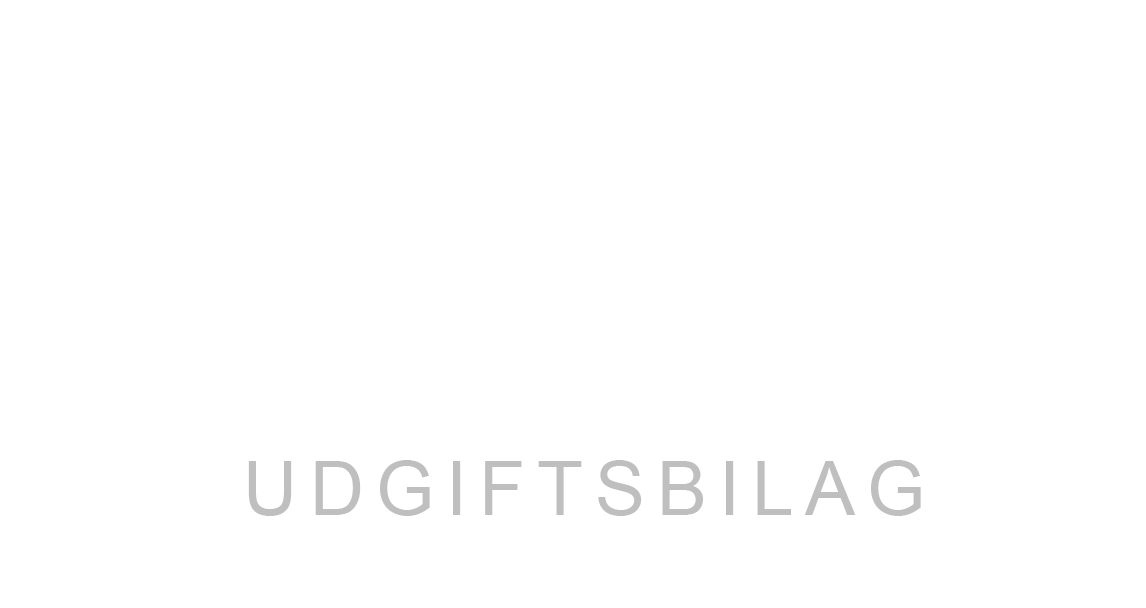 Att.: Lisbeth LagermannHvidovrevej 59A 2.2650  HvidovreDu kan maile bilaget med dokumentation til: lisbeth.lagermann@nordea.dkFulde navn                            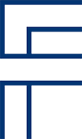 Adresse	      Postnr./by	     Cpr.nr. 	     Reg. og konto nr. *	     
* Reg. og konto nr. skal oplyses, da beløbet overføres til din konto uden yderligere meddelelseMøde-/kursusnavn	Generalforsamling Finansforbundet i NordeaMøde-/kursussted	Teams møde - virtueltDato for møde	18. juni 2020Fortæring				kr.      	konto ________Andet				kr.      	konto ________I alt				kr. 0,00	konto ________Bilag på udgifterne skal vedlægges Ved fortæring skal deltagernavne angives eller vedlægges:
Dato: ________________  Underskrift:______________________________Godkendt:Dato: ________________  Underskrift:______________________________